Легче легкого с пн (7 дней/6 ночей) (Май - Сентябрь 2019)В программе тура: 
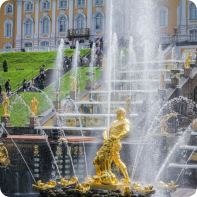 • вечерняя обзорная экскурсия (исторические и современные районы) • Петропавловская крепость (территория, Петропавловский собор, тюрьма Трубецкого бастиона) • Петергоф (ансамбль фонтанов Нижнего парка) • Эрмитаж • Исаакиевский собор • 2 свободных дня В стоимость включено: проживание в выбранном отеле, 6 завтраков, экскурсионное обслуживание, входные билеты с экскурсией в музее, автобус по программе (отъезд от гостиницы). Дополнительно оплачивается: проезд до Санкт-Петербурга и обратно, встреча/проводы на вокзале/аэропорту, доп. ночи, камера хранения на вокзале, доп. экскурсии (по желанию), обеды и ужины (самостоятельно).Программа тура:1 день (понедельник)Вы приезжаете в Санкт-Петербург и добираетесь до гостиницы:

Напоминаем, что время заселения в гостиницу – 14:00

15:00. У представителя, который будет Вас ждать в холле гостинице с 15:00 и до отправления на экскурсию, Вы получите уточненные экскурсионные программы и сможете приобрести дополнительные экскурсии, также он ответит на любые Ваши вопросы.
19:00. Отъезд от гостиницы на автобусе.
Экскурсия по вечернему городу «Санкт-Петербург смотрит в будущее».
Возвращение в гостиницу на автобусе.2 день (вторник)Завтрак.
Свободный день.3 день (среда)Завтрак.
10:00. Встреча с экскурсоводом в холле гостиницы. Отъезд от гостиницы на общественном транспорте.
Пешеходная экскурсия «По следам петровской эпохи» с посещением Петропавловской крепости. Во время экскурсии Вы сможете посетить Петропавловский собор и суровую царскую тюрьму Трубецкого бастиона. 
Свободное время в центре города.
Возвращение в гостиницу самостоятельно.4 день (четверг)Завтрак.
09:00. Отъезд от гостиницы на автобусе.
Экскурсия в Петергоф «Там блещут серебром фонтаны». В Нижнем парке Вы познакомитесь со знаменитым ансамблем фонтанов, украсивших любимую приморскую резиденцию Петра Великого. 
Возвращение в Санкт-Петербург на автобусе. 
Окончание экскурсии у станции метро.
Возвращение в гостиницу самостоятельно.5 день (пятница)Завтрак.
09:00. Пешеходная экскурсия «Ожерелье парадных площадей» с посещением Эрмитажа.
Свободное время в центре города.
Возвращение в гостиницу самостоятельно.6 день (суббота)Завтрак.
Свободный день.7 день (воскресенье)Завтрак.
Освобождение номеров. 
09:00. Отъезд на Московский вокзал на автобусе. 
Сдача вещей в камеру хранения (оплата самостоятельно).
Экскурсия «Шедевры и святыни Северной столицы» с посещением Исаакиевского собора.
Окончание программы в центре города не позднее 15:00.Время отъезда на экскурсии может быть изменено на более ранее или более позднее.Возможно изменение порядка проведения экскурсий, а также замена их на равноценные.Стоимость тура в рублях на одного человека:Тип завтрака:   Б/З - без завтрака;   Кон. - Континентальный   Шв. - Шведский стол
Размещение:   SGL - одноместное;   DBL - двухместное;   БК - большая кроватьОтельРазмещениеДействие ценыВзрослый 1/2 DBLРебенок (до 14 лет)Третий в номереОдно-местный номерТипы завтрака
тур/доп. ночьБристоль Бристоль стандартный10.06-14.07
15.07-29.0920890
1732020090
1652014460
1446032990
25890Шв./Шв.
Шв./Шв.Империя Парк Империя Парк стандартный с БК03.06-30.061889018090-29590Шв./Шв.Империя Парк стандартный03.06-30.061889018090-29590Шв./Шв.Империя Парк супериор03.06-30.0619960191601246031750Шв./Шв.Невский Форт отель Невский Форт отель стандартный01.07-25.0814960141601303023180Кон./Кон.Санкт-Петербург Санкт-Петербург стандартный (двор)27.05-07.07
08.07-01.09
02.09-29.0924460
21590
2053023660
20790
1973014820
14820
1482043390
37680
35530Шв./Шв.
Шв./Шв.
Шв./Шв.Санкт-Петербург делюкс (Нева)27.05-07.07
08.07-01.09
02.09-29.0935890
30890
3053035090
30090
2973014820
14820
1482066250
55890
55530Шв./Шв.
Шв./Шв.
Шв./Шв.Санкт-Петербург стандартный (Нева)27.05-07.07
08.07-01.09
02.09-29.0926960
24820
2339026160
24020
2259014820
14820
1482042680
33390
32680Шв./Шв.
Шв./Шв.
Шв./Шв.СевернаяСевернаяв блоке01.07-07.0712990121901146019390Кон./Б/ЗУ Черной РечкиУ Черной Речкистандартный в блоке03.06-07.07
08.07-08.0912680
1089011880
1009010860
946018460
14960Кон./Б/З
Кон./Б/ЗУ Черной Речкитуркласс в блоке08.07-25.08101109310889013390Кон./Б/З